Дети «Очкарики» и школа. Без комплексов! У вашего ребёнка проблемы со зрением и он вынужден носить очки. Возможно ли, сделать так, чтобы детей в очках  не обижали, чтобы в коллективе они не считались «белыми воронами», и какие действия необходимо предпринять, если нападки на него уже начались?В первую очередь, родителям необходимо провести беседу с педагогами, работающими в этом классе. Объяснить особенности своего ребенка, обозначить носит ли он очки постоянно, либо одевает только на уроках. Классный руководитель, в таком случае, проводит классный час на тему о неблагоприятных внешних факторах, имеющих плохое влияние на глаза, а также о детях, которым прописаны очки, и что в этом нет ничего особенного. Все дети, которые носят очки, ничем не отличаются от остальных. Педагоги в школе тоже должны с пониманием относиться к детям в очках. Ведь ребёнок очень чутко воспринимает реакцию взрослого по отношению к чему-либо. И лишь то, что учитель и родители  - это пример для ребёнка, должно подвигнуть к адекватному отношению к нему со стороны взрослых.Если ребёнок не комплексует, и с его самооценкой всё хорошо, то ему очень легко вливаться в новый коллектив. Но, если с этим есть проблемы, то повысить самооценку можно нахваливая ребёнка, поощряя его во всех начинаниях. Здесь главное - не переусердствовать. Необходимо указать ребенку на его недостатки с положительной стороны.Приобретая для своего ребенка очки, выбирайте самые стильные, в которых он будет выглядеть потрясающе! А ещё лучше – пусть ребёнок сам выберет очки, а так же красивый чехол для них и яркую салфетку. Очень важно говорить ему приятные слова: «Какая ты у нас красивая, тебе любые очки подходят!», «Какие у тебя очки модные, ты такой симпатичный в них».  Скажите, что  очки — это лучшее дополнение к любому стилю. Сейчас очень многих  сказочных персонажей рисуют в очках. Человек -Паук, Гарри Поттер – на этих героев можно обратить внимание мальчиков. Внимание девочек можно переключить на Ванилек, которые тоже носили очки, но при этом были очень модными. Сопоставление своей ситуации с любимым мульт- или киногероем непременно снизит уровень переживаний ребенка.Что же делать, если за своей спиной, всё-таки, ваш ребёнок слышит обидное «Очкарик»?Уметь задать вопрос, который  обидчик не ожидает услышать:  «Из-за чего ты меня обижаешь?» или «Что?» -  этот вопрос вводит в ступор даже взрослого человека.Научиться не обращать внимания на обидные слова. Это сложно, но эффект превзойдет все ожидания. Если обидчики называют ребёнка не по имени, а обзываются и при этом хотят, чтобы он обратил внимание на них, то тот, кого обзывают, не должен этого делать до той поры, пока обидчики не обратятся к нему по имени.Не показывать обиду.  Ребёнок должен обидчикам не кричать в ответ обидные слова, а реагировать на них со спокойствием. Ни в коем случае нельзя показывать, что он обиделся.Не уподобляться. Необходимо объяснить ребёнку, что оскорблениями ничего не добиться.Если ребёнку будет не понятно  что-то из данного пункта, то лучше объяснить на примере какого-нибудь героя. Например, Гарри Поттера. Ведь он не будет обращать внимание на нападки в свою сторону, а пойдет заниматься своими важными делами.И последнее. Родители! Сделайте акцент на удивительных открытиях, связанных с ношением очков.Необычная кровать увеличилась раз в пять!Вдруг! Огромной стала кошка – даже больше, чем окошко!Зверя этого не трожь! Пробирает даже дрожь!На щенка я посмотрел – и от страха на пол сел!Не опишешь все словами. Вот очки! Смотрите сами!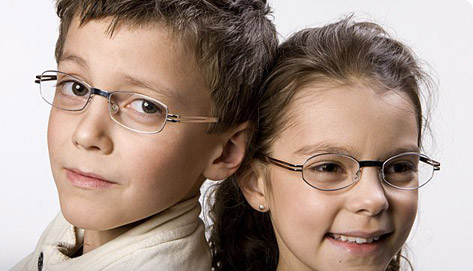 